							                  31.03.2023    259-01-03-81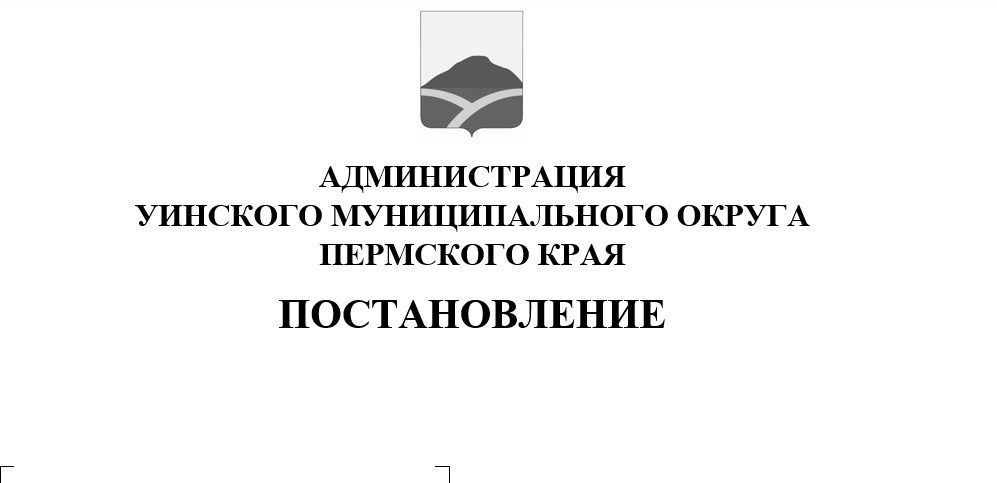 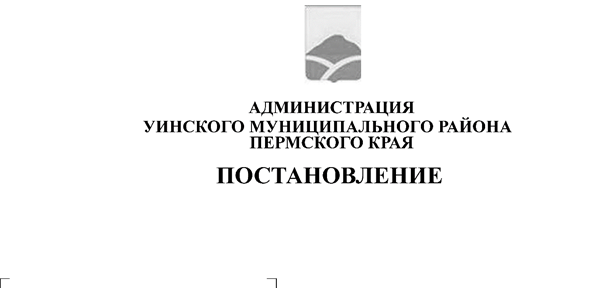              С целью улучшения инвестиционного климата на территории Уинского муниципального округа Пермского края, администрация Уинского муниципального округа ПОСТАНОВЛЯЕТ:Внести изменения в План мероприятий («дорожной карты»)реализации инвестиционного профиля Уинского муниципального округа Пермского края, утвержденный постановлением администрации Уинского муниципального округа Пермского края от 29.03.2022 № 259-01-03-112 изложив его в редакции согласно приложению к настоящему постановлению.Настоящее постановление вступает в силу со дня подписания и подлежит размещению на официальном сайте администрации Уинского муниципального округа (http://uinsk.ru).Контроль над исполнением постановления возложить на заместителя главы администрации Уинского муниципального округа Ю.А. Матынову.Глава муниципального округа – глава администрации Уинскогомуниципального округа                                                                       А.Н. Зелёнкин